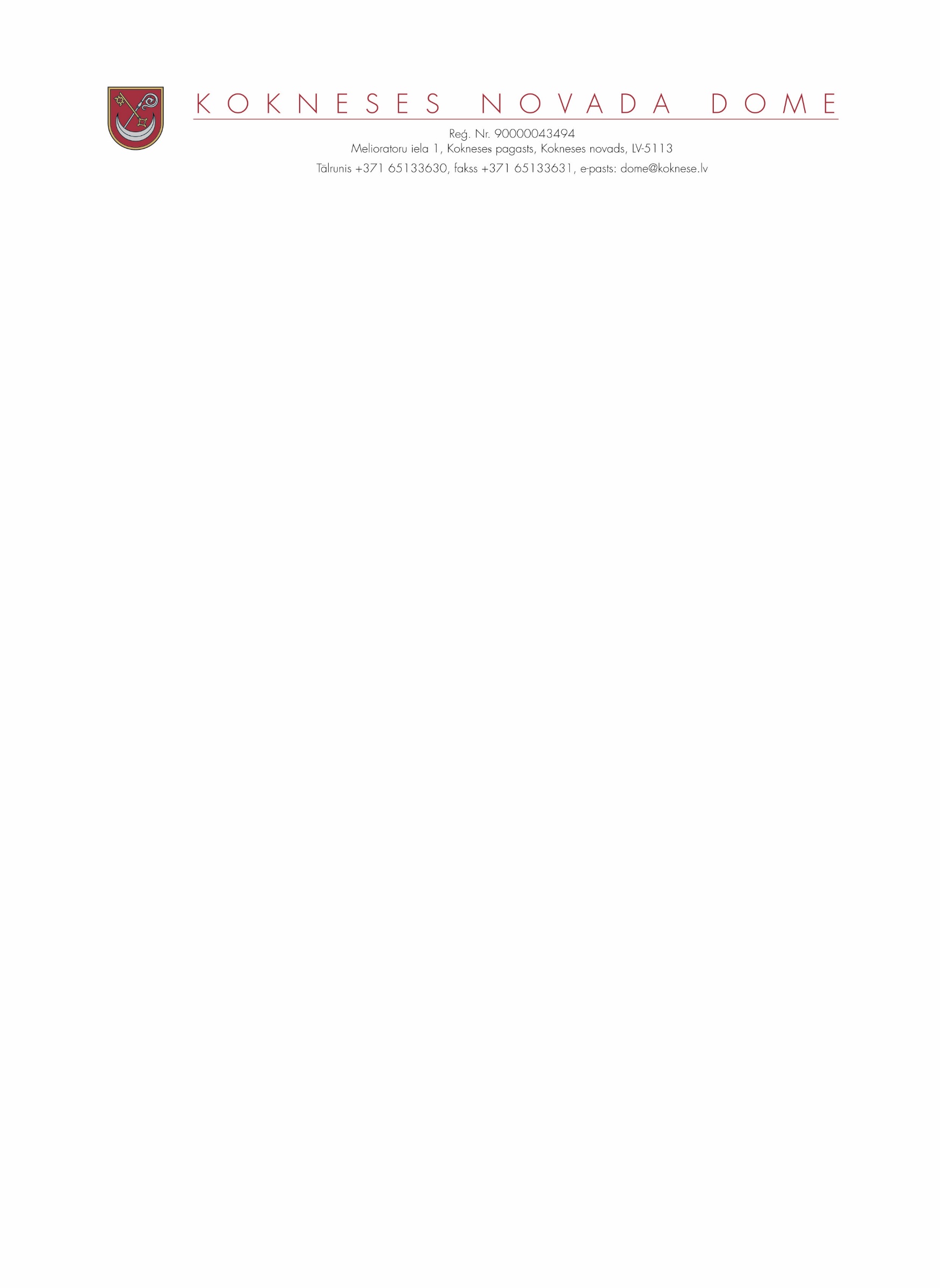 Apstiprināts ar Kokneses novada domes 25.01.2012. sēdes lēmumu Nr.4.14. (protokols Nr.1 ) Grozījumi apstiprinātiar Kokneses novada domes -19.12.2012. sēdes lēmumu Nr.4.14. (protokols Nr.12 ) -29.01.2014. sēdes lēmumu Nr.7.7.(protokols Nr.1 ) 28.01.2015. sēdes lēmumu Nr.6.1. (protokols Nr.2) 10.07.2019. sēdes lēmumu Nr.5.3(protokols Nr.10)Kokneses novada pašvaldības amatpersonu un  darbinieku atlīdzības NolikumsIzdots saskaņā ar Latvijas Republikas  likuma „Par pašvaldībām” 21. panta pirmās daļas 12., 13. punktu, 41.panta pirmās daļas 2.punktu, Valsts pārvaldes iekārtas likuma 72. pantu, Republikas pilsētas domes un novada domes deputāta  statusa likuma 14.panta piekto daļu, 16 pantu, Valsts un pašvaldību institūciju amatpersonu un darbinieku atlīdzības likumu, “ Publiskas personas kapitāla daļu un kapitālsabiedrības pārvaldības likumu”, Ministru kabineta 20.11.2010. noteikumiem Nr.1075. „Valsts un pašvaldību institūciju amatu katalogs”, Ministru kabineta 21.06.2010. noteikumiem Nr.565.” Noteikumi par valsts un pašvaldību institūciju amatpersonu un darbinieku sociālajām garantijām”, Ministru kabineta  29.01.2013. noteikumiem Nr. 66 „Noteikumi par valsts un pašvaldību institūciju amatpersonu un darbinieku darba samaksu  un to noteikšanas kārtību”. (Ar grozījumiem , kas apstiprināti  29.01.2014. Kokneses novada domes sēdē, kas stājas spēkā ar  01.01.2014). (Ar grozījumiem, kas apstiprināti  28.01.2015. Kokneses novada domes sēdē un  piemērojami  ar  01.01.2015.).I.  Vispārīgie noteikumi 1. Nolikums nosaka kārtību, kādā tiek noteikta novada domes priekšsēdētāja, priekšsēdētāja vietnieka, pašvaldības  izpilddirektora, administrācijas, struktūrvienību  vadītāju un darbinieku, iestāžu vadītāju un darbinieku, kapitālsabiedrības valdes locekļa darba samaksa (mēneša amatalgu), kā arī atlīdzības noteikšanas un izmaksas kārtību par deputāta pienākumu pildīšanu, par atlīdzību par darbu ar domes lēmumu izveidotajās komitejās, komisijās, darba grupās. 2. Atlīdzību šī nolikuma izpratnē veido darba samaksa (mēnešalga, piemaksas, prēmijas, naudas balvas), sociālās garantijas (pabalsti, kompensācijas, apdrošināšana, atvaļinājumi).3. Nolikumu apstiprina un jebkuras izmaiņas nolikumā izdara ar novada domes lēmumu.   	4. Priekšlikumus par izmaiņām darba samaksā var iesniegt domes deputāti, priekšsēdētājs, izpilddirektors, novada domes Finanšu un attīstības komitejā pašvaldības nolikumā noteiktajā kārtībā. Finanšu un attīstības komiteja sniedz atzinumu un sagatavo jautājumu izskatīšanai novada domes sēdē.5. Darba samaksas apmēru norāda Darba līgumā, kas noslēgts starp darba devēju un darba ņēmēju. Darba samaksas apmēra izmaiņu gadījumā Darba līgumā izdara attiecīgus grozījumus, kurus noformē rakstveidā un paraksta abas līgumslēdzēju puses.6. Mēnešalga(amatalga) tiek noteikta vienlaicīgi ar amata vietas izveidošanu.7. Darba samaksa Kokneses novada domes deputātiem un stundas tarifa likme par darbu domes sēdēs, komitejās, komisijās, darba grupās tiek noteikta, saskaņā ar Kokneses novada domes lēmumu un nostrādāto stundu uzskaiti veic novada domes sekretāre .8. Par pamatu mēnešalgas(amatalgas)  izmaiņām var būt izmaiņas normatīvajos aktos, minimālās algas izmaiņas valstī, aizpagājušā, iepriekšējā gada fiksētā inflācija valstī un izmaiņas darbinieka amata pienākumos, kas saistīts ar darba apjomu, kā arī kvalitāti, kvalifikāciju vai novada domes lēmumu par izmaiņām „Kokneses novada pašvaldības amatpersonu un darbinieku  atlīdzības Nolikumā” novada pašvaldības  budžeta ietvaros.9. Par izmaiņām darba samaksas sistēmā un apmērā darbiniekiem tiek paziņots ne vēlāk kā vienu mēnesi iepriekš. 10. Novada izglītības iestāžu vadītāju un pedagogu algas likmi nosaka Latvijas Republikas normatīvajos aktos noteiktajā kārtībā. Kokneses novada izglītības iestāžu vadītāju un pedagogu mērķdotāciju sadalei ar domes priekšsēdētāja rīkojumu tiek izveidotas komisijas. Dome ir  tiesīga ar lēmumu noteikt izglītības iestāžu vadītājiem piemaksas pie pamatalgas iespējamo domes finanšu līdzekļu ietvaros.11. Novada izglītības iestāžu direktoriem un pedagogiem tiek apmaksāts ikgadējais atvaļinājums pamatojoties uz Latvijas Republikas normatīvajos aktos noteikto kārtību.12. Novada vēlēšanu komisijas un vēlēšanu iecirkņu komisijas locekļu atlīdzību nosaka pamatojoties uz Latvijas Republikas normatīvajos aktos noteikto kārtību.13. Šo noteikumu izpildi nodrošina atbilstoši pašvaldības iestāžu budžeta līdzekļiem kārtējam gada atalgojumam (atlīdzībai) apstiprinātajiem izdevumiem.14. Darba algas izmaksu veic 1 (vienu) reizi mēnesī, kas noteikta ar iestādes vadītāja rīkojumu, ne vēlāk kā nākošā mēneša 7(septītajā) datumā. Avansu izmaksā pēc darbinieku pieprasījuma.15. Darba devējs var piešķirt citas sociālās garantijas, kas nav pretrunā ar Valsts un pašvaldību institūciju amatpersonu un darbinieku atlīdzības likumu un nepārsniedz apstiprināto budžeta tāmju kategorijas.16. Atbilstoši spēkā esošajai likumdošanai un šajā nolikumā noteikto piemaksu, naudas balvu un sociālo garantiju apmēru, kā arī atvaļinājumu, apmaksātu brīvdienu piešķiršanu nosaka:16.1. domes priekšsēdētājam – dome;16.2. pašvaldības izpilddirektoram  – domes priekšsēdētājs; 16.3. iestādes vadītājam – izpilddirektors;16.4. darbiniekam – iestādes vadītājs;16.5. kapitālsabiedrību valdes locekļiem un pašvaldības  aģentūru direktoriem  – domes priekšsēdētājs.II.  Novada domes priekšsēdētāja mēnešalga un darba samaksas kārtība17. Novada domes priekšsēdētāja amats ir algots. Novada domes priekšsēdētāja  mēnešalgas noteikšanai piemērojamā koeficienta lielumu un piemaksas nosaka ar novada domes lēmumu.18. Novada domes priekšsēdētāja mēnešalgu nosaka, ņemot vērā Centrālās statistikas pārvaldes oficiālajā statistikas paziņojumā publicētajam valstī strādājošo aizpagājušā gada mēneša vidējās darba samaksas apmēram, kas noapaļots pilnos euro, kurai piemēro koeficientu līdz 3,64 apmērā. Mainoties valstī strādājošo gada vidējā darba samaksas apmēram, dome katru gadu piemērojamo koeficientu var pārskatīt, nepārsniedzot normatīvajos aktos noteikto koeficienta maksimālo lielumu.19. Domes priekšsēdētājs var saņemt piemaksas, balvas, pabalstus, kompensācijas un sociālās garantijas, saskaņā ar Valsts un pašvaldību institūciju amatpersonu un darbinieku atlīdzības likumu, šo Nolikumu un domes lēmumu. 20. Domes priekšsēdētājam tiek apmaksāts ikgadējais atvaļinājums, kura ilgums, neieskaitot svētku dienas, ir četras kalendārās nedēļas un papildatvaļinājums – desmit darba dienas par paaugstinātu darba intensitāti. 21. Pārējās tiesības novada domes priekšsēdētājam nosaka saskaņā ar likumu „Par pašvaldībām” un  Republikas pilsētas domes un novada domes deputāta statusa likums.III. Novada domes priekšsēdētāja vietnieka darba apmaksas kārtība22. Novada domes priekšsēdētāja vietnieka amats nav algots.23. Novada domes priekšsēdētāja vietniekam, kad viņš pilda domes priekšsēdētāja pienākumus, mēnešalgu nosaka, ņemot vērā Centrālās statistikas pārvaldes oficiālajā statistikas paziņojumā publicētajam valstī strādājošo aizpagājušā gada mēneša vidējās darba samaksas apmēram, kas noapaļots pilnos euro, kurai piemēro koeficientu līdz 3,2 apmērā. Mainoties valstī strādājošo gada vidējā darba samaksas apmēram, dome katru gadu piemērojamo koeficientu var pārskatīt, nepārsniedzot normatīvajos aktos noteikto koeficienta maksimālo lielumu24. Novada domes priekšsēdētāja vietniekam, kad viņš pilda domes deputāta pienākumus, par darbu domes sēdēs, komisiju, citu komiteju un darba grupu sēdēs, kā arī par darbu ārpus  domes sēdēm, komiteju, komisiju un darba  grupu sēdēm  darba samaksu noteikt nepārsniedzot  Centrālās statistikas pārvaldes oficiālajā statistikas paziņojumā publicētajam valstī strādājošo aizpagājušā gada mēneša vidējās darba samaksas apmēram,  kurai  piemēro normatīvos aktos un šajā Nolikumā  noteikto koeficientu 1,2.IV.  Izpilddirektora mēnešalga  un  darba samaksas kārtība25. Izpilddirektora amats ir algots. Izpilddirektora mēnešalgu nosaka novada dome ar lēmumu. 26. Izpilddirektoram tiek apmaksāts ikgadējais atvaļinājums, kura ilgums, neieskaitot svētku dienas, ir četras kalendārās nedēļas un papildatvaļinājums – desmit darba dienas par paaugstinātu darba intensitāti.27. Izpilddirektors var saņemt piemaksas, balvas, pabalstus, kompensācijas un sociālās garantijas, saskaņā ar Valsts un pašvaldību institūciju amatpersonu un darbinieku atlīdzības likumu, šo Nolikumu un domes lēmumu.V. Atlīdzības noteikšana domes deputātiem, kuri neieņem algotu amatu domē28. Domes deputāta  mēnešalga tiek noteikta  nepārsniedzot  Centrālās statistikas pārvaldes oficiālajā statistikas paziņojumā publicētajam valstī strādājošo aizpagājušā gada mēneša vidējās darba samaksas apmēru un  kurai  piemēro koeficientu līdz  1,2. 29. Par deputātu pienākumu pildīšanu  Kokneses novada domes deputātiem  vienā mēnesī apmaksā :1)  par piedalīšanos  domes  sēdēs – proporcionāli nostrādātajam laikam;2) par piedalīšanos komiteju, komisiju un darba grupu sēdēs – proporcionāli nostrādātajam laikam; 3) par darbu ārpus  sēdēm ( iepazīšanās ar lēmumu projektiem un to sagatavošana, sagatavošanās komiteju un domes sēdēm, tikšanās ar vēlētājiem) – 20 (divdesmit) stundas mēnesī. (Ar grozījumiem , kas apstiprināti  29.01.2014. Kokneses novada domes sēdē, kas stājas spēkā ar  01.01.2014).30. Pastāvīgās komitejas priekšsēdētāja  mēnešalga, par darbu komitejā, tiek   noteikta  nepārsniedzot  Centrālās statistikas pārvaldes oficiālajā  statistikas paziņojumā publicētajam valstī strādājošo aizpagājušā  gada mēneša vidējās darba samaksas apmēram, kas noapaļots pilnos   euro un,  kurai  piemēro koeficientu līdz  2,55.31. Komisijas un darba grupas priekšsēdētāja mēnešalga  tiek noteikta  nepārsniedzot  Centrālās statistikas pārvaldes noteikto  vidējo  mēneša bruto darba samaksu valstī aizpagājušā gadā, kas noapaļota  pilnos euro un  kurai  piemēro koeficientu līdz  2,55.32. Komisijas un darba grupas  locekļa un sekretāra  mēnešalga  tiek noteikta  nepārsniedzot  Centrālās statistikas pārvaldes noteikto  vidējo  mēneša bruto darba samaksu valstī aizpagājušā gadā mēneša vidējās darba samaksas apmēram, kas noapaļota  pilnos  euro un  kurai  piemēro koeficientu 1,2. 33. Mainoties vidējai mēneša bruto darba samaksai valstī, dome katru gadu var pārskatīt samaksas apmēru, nepārsniedzot normatīvajos aktos noteiktā koeficienta maksimālo lielumu. 34. Dome deputātiem atlīdzina transporta izdevumus, kas radušies, deputātam apmeklējot domes, komiteju,  komisiju un darba grupu sēdes, saskaņā ar iesniegtajiem dokumentiem domes grāmatvedībā.VI. Komisijās,darba grupās strādājošo  darba samaksas kārtība35. Domes izveidoto komisiju, darba grupu locekļi un sekretāri par darbu komisijas sēdē saņem darba samaksu par katru nostrādāto stundu. Apmaksa netiek piemērota Kokneses novada domes administrācijas, struktūrvienību un iestāžu amatpersonām (darbiniekiem), kuri strādā pilnu darba laiku. Izveidojot jaunu komisiju vai darba grupu, ar Domes lēmumu vai priekšsēdetāja rīkojumu  vienlaicīgi tiek noteikta  komisijas vai darba grupas darba apmaksa.(Ar grozījumiem , kas apstiprināti  19.12.2012. Kokneses novada domes sēdē, kas stājas spēkā ar  01.01.2013.). (Ar grozījumiem, kas apstiprināti  28.01.2015. Kokneses novada domes sēdē un  piemērojami  ar  01.01.2015.).36. Darbs komisijās, valdēs, darba grupās tiek apmaksāts proporcionāli  nostrādātajam laikam.37. Komisiju, darba grupu  darba uzskaiti veic komisijas vai darba grupas   sekretārs un mēneša pēdējā darba dienā iesniedz rakstisku informāciju domes sekretārei. 38. Komisijas priekšsēdētāja mēnešalga tiek noteikta  nepārsniedzot   Centrālās statistikas pārvaldes oficiālajā statistikas paziņojumā  publicētajam valstī strādājošo aizpagājušā gada mēneša vidējās  darba samaksas apmēram, kas noapaļota pilnos euro un, kurai  piemēro koeficientu līdz  2,55. 39. Komisijas un darba grupas  locekļa un sekretāra  mēnešalga  tiek noteikta  nepārsniedzot  Centrālās statistikas pārvaldes noteikto  vidējo  mēneša bruto darba samaksu valstī aizpagājušā gadā, kas noapaļota  pilnos euro un  kurai  piemēro koeficientu līdz  1,2.40. Mainoties vidējai mēneša bruto darba samaksai valstī, dome katru gadu var pārskatīt samaksas apmēru, nepārsniedzot normatīvajos aktos noteiktā koeficienta maksimālo lielumu.VII. Amatpersonu un darbinieku amatu klasificēšanas un mēnešalgas noteikšanas vispārējā kārtība41. Iestādes vadītāju, amatpersonu  un darbinieku mēnešalgas tiek noteiktas tā, lai mēnešalga  nepārsniegtu Valsts un pašvaldību institūciju amatpersonu un darbinieku atlīdzības likumā 1.; 2. un 3.pielikumā noteikto, kā arī nepārsniedz  domes priekšsēdētājam noteikto mēnešalgu.( Ar grozījumiem , kas izdarīti ar 15.11.2012.likumu” Grozījumi  Valsts un pašvaldību institūciju amatpersonu un darbinieku atlīdzības likumā” , kas stājas spēkā ar  01.01.2013. ). (Ar grozījumiem , kas apstiprināti  19.12.2012. Kokneses novada domes sēdē, kas stājas spēkā ar  01.01.2013.). 42. Amatpersonu un darbinieku amati tiek klasificēti atbilstoši Valsts un pašvaldību institūciju amatpersonu un darbinieku atlīdzības likumam, tā pielikumiem,  Ministru kabineta 20.11.2010.noteikumiem Nr.1075 ”Valsts un pašvaldību institūciju amatu katalogu” un  Ministru kabineta  29.01.2013. noteikumiem Nr. 66 „Noteikumi par valsts un pašvaldību institūciju amatpersonu un darbinieku darba samaksu  un to noteikšanas kārtība””. (Ar grozījumiem, kas apstiprināti  28.01.2015. Kokneses novada domes sēdē un  piemērojami  ar  01.01.2015.).43. Novada domes administrācijas, struktūrvienību, iestāžu vadītāju un darbinieku amatu saimes (apakšsaimes), līmeni, tai atbilstošo mēnešalgu grupu un mēnešalgu apstiprina ar novada  domes lēmumu.44. Mēnešalgas grupas noteikto apmēru, ņemot vērā pašvaldības budžeta iespējas, iestādēm un administrācijai atalgojumam plānoto līdzekļu apmērā, apstiprina novada dome.45. Nosakot mēnešalgu amatpersonām un darbiniekam, ņem vērā amatam atbilstošo mēnešalgu grupu un tai atbilstošo noteikto mēnešalgas minimālo un maksimālo apmēru. Nosakot darbinieka mēnešalgu, jāiekļaujas novada domes iestādes darba samaksas fonda paredzēto līdzekļu ietvaros.46. Izslēgts. (Ar grozījumiem, kas apstiprināti  28.01.2015. Kokneses novada domes sēdē un  piemērojami  ar  01.01.2015.).  47. Ar   2014.gadu Kokneses novada pašvaldības amatpersonu ( darbinieku) amatu klasificēšana un amatpersonu ( darbinieku) vērtēšana tiek veikta regulāri katru gadu no 1. oktobra līdz  30.oktobrim,  saskaņā ar normatīviem aktiem un „  Kokneses novada domes, tās iestāžu, struktūrvienību amatpesrsonu un darbinieku kompetences vērtējuma kritērijiem “ sekojoši:47.1. iestāžu, struktūrvienību vadītāju un domes administrācijas speciālistu  amatu klasificēšanu un, vadītāju un domes administrācijas speciālistu, vērtēšanu  veic  ar domes priekšsēdētāja  rīkojumu izveidota komisija. Rezultātu   apkopojuma tabulu  apstiprina  Kokneses novada domes priekšsēdētājs;47.2. iestāžu, struktūrvienību amatpersonu (darbinieku) amatu klasificēšanu un amatpersonu (darbinieku) vērtēšanu veic katras iestādes, struktūrvienības izveidota komisija. Rezultātu   apkopojuma tabulu  apstiprina Kokneses novada domes izpilddirektors.(Ar grozījumiem , kas apstiprināti  29.01.2014. Kokneses novada domes sēdē, kas stājas spēkā ar  01.01.2014).48. Izmaiņas darbinieku amatā vai amatalgā,   pieļaujamas tikai, saskaņā ar ārējo vai iekšējo normatīvo aktu izmaiņām un,  kopā ar pamatotu paskaidrojuma rakstu,  tiek iesniegtas izskatīšanai Finanšu un attīstības pastāvigā komitejā un apstiprināta  domes sēdē. (Ar grozījumiem, kas apstiprināti  28.01.2015. Kokneses novada domes sēdē un  piemērojami  ar  01.01.2015.).49. Katram konkrētajam gadam darba algas apstiprina ar domes lēmumu.50. Ja atsevišķu amatu klasifikācijas rezultāti, saskaņā ar izmaiņām normatīvajos aktos vai saskaņā ar izmaiņām pašvaldības budžeta līdzekļos,  neatbilst noteiktajiem amatu klasificēšanas principiem vai amatalgai, iestāde pēc jaunu amatu izveidošanas vai esošo amatu klasifikācijas pārskatīšanas, izmainīto amatu sarakstu iesniedz izskatīšanai domes priekšsēdētājam ne vēlāk kā divas nedēļas pirms kārtējās domes sēdes.51. Pieņemot darbā jaunu darbinieku, kā arī ja darbinieks atgriežas no bērna kopšanas atvaļinājuma,  amatu saimes (apakšsaimes), līmeni un kvalifikācijas pakāpi  nosaka saskaņā ar Valsts un pašvaldību institūciju amatpersonu un darbinieku atlīdzības likumu, tā pielikumiem,  Ministru kabineta 20.11.2010.noteikumiem Nr.1075 ”Valsts un pašvaldību institūciju amatu katalogu” un  Ministru kabineta  29.01.2013. noteikumiem Nr. 66 „Noteikumi par valsts un pašvaldību institūciju amatpersonu un darbinieku darba samaksu  un to noteikšanas kārtība”. (Ar grozījumiem, kas apstiprināti  28.01.2015. Kokneses novada domes sēdē un  piemērojami  ar  01.01.2015.).52 .Iestādes vadītāja darba alga tiek maksāta no iestādes finanšu līdzekļiem.VIII. Darba samaksas kārtība pašvaldības kapitālsabiedrības valdes loceklim un pašvaldības aģentūru direktoriem53. Darba samaksu 100% pašvaldības kapitālsabiedrības kapitāla daļu valdes loceklim  nosaka, pēc gada pārskata apstiprināšanas un  pašvaldības aģentūru direktoriem -  ar Domes lēmumu.IX. Piemaksas54. Amatpersonai vai darbiniekam kurš strādā vienā pašvaldības institūcijā un ir nodarbināts vairākos amatos, kuriem ir noteikti atšķirīgi pienākumi, un katrā amatā uz nepilnu laiku, bet kopumā nepārsniedzot normālo  darba laiku, saskaņā ar  Valsts un pašvaldību institūciju amatpersonu un darbinieku atlīdzības likuma 4.1. pantu, mēnešalgu nosaka atsevišķi par katru amatu atbilstoši nostrādātajam laikam. Šādam darbiniekam ir tiesības arī uz likumā noteikto virsstundu apmaksu. Papildus pienākumu apmaksas ierobežojumus nosaka Valsts un pašvaldību institūciju amatpersonu un darbinieku atlīdzības likuma (turpmāk tekstā –Atlīdzības likuma)14.pants. (Ar grozījumiem , kas izdarīti ar 15.11.2012.likumu” Grozījumi  Valsts un pašvaldību institūciju amatpersonu un darbinieku atlīdzības likumā” , kas stājas spēkā ar  01.01.2013. ). (Ar grozījumiem , kas apstiprināti  19.12.2012. Kokneses novada domes sēdē, kas stājas spēkā ar  01.01.2013.) 55. Amatpersonas vai darbinieki var saņemt piemaksu līdz 30 % no viņam noteiktās mēnešalgas, ja papildus saviem tiešajiem amata (darba) pienākumiem aizvieto prombūtnē esošu amatpersonu vai darbinieku, pilda vakanta amata (darba) pienākumus vai papildus amata aprakstā noteiktajiem pienākumiem pilda vēl citus pienākumus. Ja amatpersonai vai darbiniekam ir noteiktas vairākas piemaksas, to kopsumma nedrīkst pārsniegt 30% no viņam noteiktās mēnešalgas. (Šīs  piemaksas attiecas  arī uz amatpersonas vai darbinieka aizvietošanu atvaļinājuma laikā). (Ar grozījumiem , kas izdarīti ar 15.11.2012.likumu” Grozījumi  Valsts un pašvaldību institūciju amatpersonu un darbinieku atlīdzības likumā” , kas stājas spēkā ar  01.01.2013. ). (Ar grozījumiem , kas apstiprināti  19.12.2012. Kokneses novada domes sēdē, kas stājas spēkā ar  01.01.2013.)56. Ja amatpersona (darbinieks) aizvieto ilgstošā prombūtnē esošu darbinieku, viņam uz aizvietošanas laiku var tikt noteikta aizvietojamā darbinieka mēnešalga.Piemaksu par prombūtnē esošas amatpersonas (darbinieka) vai vakanta amata (darba ) pienākumu pildīšanu var noteikt ne vairāk kā divām amatpersonām (darbiniekiem). (Ar grozījumiem , kas izdarīti ar 15.11.2012.likumu” Grozījumi  Valsts un pašvaldību institūciju amatpersonu un darbinieku atlīdzības likumā” , kas stājas spēkā ar  01.01.2013. ). (Ar grozījumiem , kas apstiprināti  19.12.2012. Kokneses novada domes sēdē, kas stājas spēkā ar  01.01.2013.)57. Amatpersonas (darbinieki), izņemot domes deputātus un fiziskā darba veicējus, var saņemt piemaksu par personīgo darba ieguldījumu attiecīgās institūcijas mērķa sasniegšanā   un darba kvalitāti ne vairāk kā 30% apmērā no noteiktās mēnešalgas. Piemaksu regulāri pārskata, izvērtējot tās nepieciešamību un pamatojumu, bet ne retāk kā reizi gadā. (Atlīdzības likuma  14.panta divpadsmitā daļa spēkā ar 01.08.2011.) (Ar grozījumiem , kas izdarīti ar 15.11.2012.likumu” Grozījumi  Valsts un pašvaldību institūciju amatpersonu un darbinieku atlīdzības likumā” , kas stājas spēkā ar  01.01.2013. ). (Ar grozījumiem , kas apstiprināti  19.12.2012. Kokneses novada domes sēdē, kas stājas spēkā ar  01.01.2013.)57.1. Ja amatpersona (darbinieks) saņem vienu vai vairākas Atlīdzības likuma 14. panta pirmajā daļā minētās piemaksas un vienlaikus arī 14.panta divpadsmitajā daļā minēto piemaksu, piemaksu kopsumma nedrīkst pārsniegt 50 procentus no mēnešalgas." (Ar grozījumiem , kas izdarīti ar 15.11.2012.likumu” Grozījumi  Valsts un pašvaldību institūciju amatpersonu un darbinieku atlīdzības likumā” , kas stājas spēkā ar  01.01.2013. ).(Ar grozījumiem , kas apstiprināti  19.12.2012. Kokneses novada domes sēdē, kas stājas spēkā ar  01.01.2013.)X.  Pabalsti58. Amatpersonas (darbinieka) nāves gadījumā ģimenes loceklis vai persona, kura ir uzņēmusies amatpersonas (darbinieka) apbedīšanu, saņem vienreizēju pabalstu amatpersonai (darbiniekam) noteiktās mēnešalgas apmērā, bet ne mazāk kā minimālās darba algas apmērā. Pabalsts tiek piešķirts viena gada laikā, pamatojoties uz ģimenes locekļa vai personas, kura ir uzņēmusies amatpersonas (darbinieka) apbedīšanu, iesniegumu un amatpersonas (darbinieka) miršanas apliecības kopiju, uzrādot oriģinālu. Pabalstus neizmaksā, ja konstatē, ka nelaimes gadījuma cēlonis ir pašnāvība vai tās mēģinājums, alkohola vai citu apreibinošu līdzekļu lietošana, normatīvo aktu pārkāpumi vai nepiedienīga rīcība. (Ar grozījumiem , kas izdarīti ar 15.11.2012.likumu” Grozījumi  Valsts un pašvaldību institūciju amatpersonu un darbinieku atlīdzības likumā” , kas stājas spēkā ar  01.01.2013. ). (Ar grozījumiem , kas apstiprināti  19.12.2012. Kokneses novada domes sēdē, kas stājas spēkā ar  01.01.2013.).59. Amatpersonai (darbiniekam) izmaksā pabalstu sakarā ar ģimenes locekļa ( laulātā, bērna, vecāku, vecvecāku, adoptētāja vai adoptētā, brāļa vai māsas) vai apgādājamā  nāvi ne vairāk kā vienas minimālās mēneša darba algas apmērā. Pabalsts tiek piešķirts viena gada laikā, pamatojoties uz amatpersonas (darbinieka) iesnieguma un miršanas apliecības kopiju, kā arī radniecību, laulību vai apgādību apliecinoša dokumenta kopiju, uzrādot oriģinālu. Ja vairāki ģimenes locekļi atrodas darba attiecībās ar pašvaldību, tiesības uz pabalstu ir katram no viņiem. Pabalstus neizmaksā, ja konstatē, ka nelaimes gadījuma cēlonis ir pašnāvība vai tās mēģinājums, alkohola vai citu apreibinošu līdzekļu lietošana, normatīvo aktu pārkāpumi vai nepiedienīga rīcība. (Ar grozījumiem , kas izdarīti ar 15.11.2012.likumu” Grozījumi  Valsts un pašvaldību institūciju amatpersonu un darbinieku atlīdzības likumā” , kas stājas spēkā ar  01.01.2013. ). (Ar grozījumiem , kas apstiprināti  19.12.2012. Kokneses novada domes sēdē, kas stājas spēkā ar  01.01.2013.).60. Amatpersonai (darbiniekam) ar kurām tiek izbeigtas amata (darba) attiecības, gadījumos, kas  minēti Valsts un pašvaldību institūciju amatpersonu un darbinieku atlīdzības likuma 17.panta pirmajā daļā (institūcijas vai amata likvidāciju, darbinieku skaita samazināšanu) ar 2014. gadu izmaksā atlaišanas pabalstu šādā apmērā:60.1. viena mēneša vidējās izpeļņas apmērā, ja amatpersona (darbinieks) valsts vai pašvaldības institūcijās   bijusi nepārtraukti nodarbināta mazāk nekā piecus gadus;60.2.  divu mēnešu vidējās izpeļņas apmērā, ja amatpersona (darbinieks) valsts vai pašvaldības institūcijās   bijusi nepārtraukti nodarbināta piecus līdz 10 gadus;60.3.  triju mēnešu vidējās izpeļņas apmērā, ja amatpersona (darbinieks) valsts vai pašvaldības institūcijās   bijusi nepārtraukti nodarbināta 10  līdz 20 gadus;60.4.  četru mēnešu vidējās izpeļņas apmērā, ja amatpersona (darbinieks) valsts vai pašvaldības institūcijās   bijusi nepārtraukti nodarbināta vairāk nekā 20 gadus;” (Ar grozījumiem , kas apstiprināti  29.01.2014. Kokneses novada domes sēdē, kas stājas spēkā ar  01.01.2014).61.Pašvaldības institūcija, atbilstošā gada tai piešķirtā finansējuma ietvaros, piešķir naudas līdzekļus amatpersonu (darbinieku) veselības apdrošināšanai vai veselības uzlabošanai.Kokneses internātpamatskolas – attīstības centra un Vecbebru profesionālās vispārizglītojošās internātvidusskolas amatpersonām(darbiniekiem) veselības apdrošināšanu vai veselības uzlabošanu apmaksā no Valsts piešķirtās mērķdotācijas uzturēšanas izdevumiem.” (Ar grozījumiem , kas apstiprināti  29.01.2014. Kokneses novada domes sēdē, kas stājas spēkā ar  01.01.2014).61. 1 Pašvaldības institūcija, ja veselības pārbaudē konstatēts, ka amatpersonai (darbiniekam) darba pienākumu veikšanai nepieciešami speciālie medicīniskie optiskie redzes korekcijas līdzekļi (brilles) un  amatpersona(darbinieks), kuri veicot darba pienākumus, katru darba dienu vismaz divas stundas strādā ar displeju darbstacijā, no pašvaldības līdzekļiem tiek apmaksāta briļļu (briļļu lēcu un briļļu  ietvara) iegāde ne vairāk kā 100 euro apmērā vienu reizi divu gadu laikā.  Uzraudzību un uzskaiti veic iestādes darba aizsardzības speciālists. “  (Ar grozījumiem , kas apstiprināti  29.01.2014. Kokneses novada domes sēdē, kas stājas spēkā ar  01.01.2014) .( Ar grozījumiem, kas apstiprināti 10.07.2019. Kokneses novada domes sēdē , kas stājas spēkā  ar 11.07.2019.)61. 2 Pašvaldības institūcija, amatpersonām (darbiniekiem), kuri nostrādājuši kādā no pašvaldības institūcijām 5(piecus) un vairāk gadus un  kuriem darba periodā iestājusies ar Ministru kabinetu noteiktajā kārtībā izsniegtu darbnespējas lapu apliecināta pārejoša darba nespēja,  izmaksā no saviem līdzekļiem slīmības naudu 100 procentu apmērā no vidējās izpeļņas ar pirmo slimības dienu.” .( Ar grozījumiem, kas apstiprināti 10.07.2019. Kokneses novada domes sēdē , kas stājas spēkā  ar 11.07.2019.)62. Amatpersona (darbinieks), sakarā ar smagu nelaimes gadījumu vai sevišķas saslimšanas gadījumā, var vērsties novada Domē ar iesniegumu par pabalsta piešķiršanu. Pabalsta piešķiršana un apmērs tiek noteikts ar Domes lēmumu.XI. Prēmijas un naudas balvas 	63.Amatpersonas (darbinieki), izņemot domes deputātus, saskaņā ar ikgadējo darbības un tās rezultātu novērtējumu reizi gadā  var izmaksāt prēmiju, kuras apmērs nedrīkst pārsniegt 75% no mēnešalgas, saskaņā ar domes noteikto kārtību un kritērijiem, bet izmaksājamais kopējais apmērs  nevar būt lielāks kā 5% no pašvaldības algu fonda. (Ar grozījumiem , kas izdarīti ar 15.11.2012.likumu” Grozījumi  Valsts un pašvaldību institūciju amatpersonu un darbinieku atlīdzības likumā” , kas stājas spēkā ar  01.01.2013. ). (Ar grozījumiem , kas apstiprināti  19.12.2012. Kokneses novada domes sēdē, kas stājas spēkā ar  01.01.2013.).	64. Pašvaldības budžeta ietvaros amatpersonām(darbiniekiem) kalendārā gadā  var piešķirt naudas balvu, kas kalendāra gada ietvaros nepārsniedz amatpersonai (darbiniekam) noteiktās mēnešalgas apmēru, sakarā ar amatpersonai (darbiniekam) vai pašvaldības institūcijai svarīgu sasniegumu (notikumu), ņemot vērā amatpersonas (darbinieka) ieguldījumu attiecīgās institūcijas mērķu sasniegšanā un saskaņā ar domes noteikto kārtību un  izstrādātajiem kritērijiem. (Ar grozījumiem , kas izdarīti ar 15.11.2012.likumu” Grozījumi  Valsts un pašvaldību institūciju amatpersonu un darbinieku atlīdzības likumā” , kas stājas spēkā ar  01.01.2013. ). (Ar grozījumiem , kas apstiprināti  19.12.2012. Kokneses novada domes sēdē, kas stājas spēkā ar  01.01.2013.).64.1 2013.gadā pašvaldību institūcija, papildus Atlīdzības likuma 16.pantā noteiktajam un šī nolikuma 63.un 64. punktiem, var prēmēt amatpersonas (darbiniekus) atbilstoši institūcijā noteiktajai prēmēšanas kārtībai un kritērijiem, ja šo amatpersonu (darbinieku) darbības rezultātā ir nodrošināta valsts vai pašvaldību budžeta izdevumu samazināšana vai uzlaboti attiecīgās institūcijas darbības izpildes rādītāji. Par pašvaldības institūciju amatpersonu (darbinieku) prēmēšanu lēmumu pieņem pašvaldības dome par 2013.gada pirmo deviņu mēnešu faktisko izpildi. Prēmiju izmaksai pašvaldības institūcija  var izmantot ne vairāk kā ne vairāk kā 5(pieces)%( procentus) no pašvaldības budžetā atlīdzībai paredzētā līdzekļu apjoma. (Ar grozījumiem , kas izdarīti ar 15.11.2012.likumu” Grozījumi  Valsts un pašvaldību institūciju amatpersonu un darbinieku atlīdzības likumā” , kas stājas spēkā ar  01.01.2013. ). (Ar grozījumiem , kas apstiprināti  19.12.2012. Kokneses novada domes sēdē, kas stājas spēkā ar  01.01.2013.).XII. Kvalifikācijas paaugstināšanas un pieredzes apmaiņas braucienu izdevumu segšana65. Iestādes vadītājs vai augstākstāvošās iestādes vadītājs ar rīkojumu amatpersonu (darbinieku) nosūta paaugstināt kvalifikāciju mācību kursos (t. sk. semināros, lekcijās) Latvijā vai ārvalstīs un pašvaldība kompensē mācību izdevumus un saglabā mēnešalgu.66. Ja kvalifikācijas paaugstināšana notiek ārvalstīs ilgāk par mēnesi, iestādes vadītājs un amatpersona (darbinieks) noslēdz mācību līgumu, kas paredz saistības starp darbinieku un pašvaldību.67. Pieredzes apmaiņas – semināru braucienos uz ārvalstīm darbinieki tiek norīkoti  ar domes priekšsēdētāja rīkojumu, bet domes priekšsēdētājs -saskaņā ar Domes  lēmumu.XIII. Sakaru izdevumu kompensācija68. Amatpersonai un darbiniekam, kurai amata (darba) pienākumu izpildei tiek piešķirts mobilais tālrunis, novada domes noteiktajā kārtībā apmaksā sakaru izdevumus.69. Amatpersona un darbinieks, kurš amata (darba) pienākumu izpildei lieto savā īpašumā esošo mobilo tālruni, sakaru izdevumi tiek apmaksāti novada domes noteiktajā kārtībā.XIV. Atvaļinājumi un apmaksātas brīvdienas70. Novada domes priekšsēdētājam apmaksā ikgadējo atvaļinājumu, kura ilgums, neieskaitot svētku dienas, ir četras kalendārās nedēļas un papildus Darba likumā noteikto obligāti piešķirtajam atvaļinājumam piešķir papildatvaļinājumu, kura ilgums priekšsēdētājam ir 10 (desmit) darba dienas, pēc pilna ikgadējā apmaksātā atvaļinājuma izmantošanas.71. Izpilddirektoram apmaksā ikgadējo atvaļinājumu, kura ilgums, neieskaitot svētku dienas, ir četras kalendārās nedēļas, un papildus Darba likumā noteikto obligāti piešķirtajam atvaļinājumam piešķir papildatvaļinājumu, kura ilgums ir 10(desmit) darba dienas, pēc pilna ikgadējā apmaksātā atvaļinājuma izmantošanas.72. Amatpersonai (darbiniekam) tiek apmaksāts ikgadējais atvaļinājums, kura ilgums, neieskaitot svētku dienas, ir četras kalendārās nedēļas un papildatvaļinājums, saskaņā ar Kokneses novada domes 28.04.2010. sēdes lēmumā Nr.9.9(protokols Nr.4) noteiktajiem kritērijiem. Papildatvaļinājumu var izmantot laikposmā līdz nākamajam ikgadējam apmaksātajam atvaļinājumam.Papildatvaļinājums neattiecas uz novada izglītības iestāžu vadītājiem un pedagoģiskajiem darbiniekiem, kuriem atvaļinājuma ilgums un piešķiršanas kartība noteikta saskaņā ar speciālajiem Latvijas Republikas normatīvajiem  aktiem. 72.1. Piešķirto finanšu līdzekļu ietvaros, amatpersonām(darbiniekiem), kuru darba samaksa tiek finansēta no pašvaldības budžeta līdzekļiem, katru gadu izmaksāt pabalstu 40 (četrdesmit) procentu apmērā no  mēnešalgas vienu reizi kalendārā gadā, aizejot ikgadējā apmaksātajā atvaļinājumā.    Atvaļinājuma pabalsts netiek pārcelts uz nākamo kalendāro gadu un izbeidzot amata (darba) attiecības, kad kārtējais atvaļinājums nav izmantots, tas netiek atlīdzināts. (Ar grozījumiem , kas apstiprināti  29.01.2014. Kokneses novada domes sēdē, kas stājas spēkā ar  01.01.2014).73. Amatpersonai (darbiniekam), kurai tas ir nepieciešams un kuras amata (darba)  pienākumu izpildes apstākļi to pieļauj, var piešķirt atvaļinājumu bez darba samaksas saglabāšanas.74. Studiju gala pārbaudījumu un valsts pārbaudījumu kārtošanai (arī tādēļ, lai varētu sagatavoties šiem pārbaudījumiem, izstrādāt un aizstāvēt bakalaura darbu vai diplomdarbu ) piešķir mācību atvaļinājumu līdz 20 darba dienām gadā, izmaksājot mēnešalgu. Par vienu un to pašu studiju gala pārbaudījumu vai valsts pārbaudījumu kārtošanu nav pieļaujama atkārtota mācību atvaļinājuma piešķiršana.75. Semestra pārbaudījumu kārtošanai piešķir mācību atvaļinājumu līdz 10 darba dienām gadā, izmaksājot vidējo izpeļņu.76. Amatpersonai (darbiniekam) tiek piešķirtas apmaksātas brīvdienas:76.1. sakarā ar laulātā, vecāku, bērna vai cita tuva ģimenes locekļa nāvi trīs darba dienas;76.2. personas laulību gadījumā - trīs darba dienas;76.3. ja personas bērns skolas gaitas uzsāk 1. – 4.klasē - viena darba diena pirmajā skolas dienā;76.4. amatpersonai (darbiniekam) vai tās bērnam absolvējot izglītības iestādi – viena diena izlaiduma dienā.77. Saīsināt darba dienu par 2 stundām pirms svētku dienām. (Darba likuma 135.pants).XV. Pārejas noteikumi78. Šis Nolikums ir saistošs visiem Kokneses novada domes administrācijas, struktūrvienību, iestāžu vadītājiem, amatpersonām  un darbiniekiem.79. Līdz 2013.gada 31.decembrim amatpersonām  un darbiniekiem ir noteiktas ar Kokneses novada domes 2010.gada 31.marta sēdes lēmumu Nr.6 (protokols Nr.3) apstiprinātās  mēnešalgas un izmaiņas, kuras apstiprināmas ar Kokneses  novada  domes lēmumiem. (Ar grozījumiem , kas izdarīti ar 15.11.2012.likumu” Grozījumi  Valsts un pašvaldību institūciju amatpersonu un darbinieku atlīdzības likumā” , kas stājas spēkā ar  01.01.2013. ). (Ar grozījumiem , kas apstiprināti  19.12.2012. Kokneses novada domes sēdē, kas stājas spēkā ar  01.01.2013.).80. Ar šī Nolikuma stāšanos spēkā, atzīt par spēku zaudējušus 29.07.2009.Kokneses novada domes darba samaksas un sociālo garantiju Nolikumu un 30.03.2011.Kokneses novada domes administrācijas, struktūrvienību un iestāžu amatpersonu (darbinieku) atlīdzības sistēmas Nolikumu.81. Saskaņā ar Valsts un pašvaldību institūciju amatpersonu un darbinieku atlīdzības likuma pārejas noteikumu 7.6, punktu,  2013.gadā gadījumos, kad ar šo likumu atlīdzība piesaistīta Centrālās statistikas pārvaldes oficiālajā statistikas paziņojumā publicētajam valstī strādājošo mēneša vidējās darba samaksas apmēram, piemērojams 2012.gada pirmajā pusgadā valstī strādājošo mēneša vidējās darba samaksas apmērs, kas noapaļots pilnos latos, proti, 474 lati. (Ar grozījumiem , kas izdarīti ar 15.11.2012.likumu” Grozījumi  Valsts un pašvaldību institūciju amatpersonu un darbinieku atlīdzības likumā” , kas stājas spēkā ar  01.01.2013. ). (Ar grozījumiem , kas apstiprināti  19.12.2012. Kokneses novada domes sēdē, kas stājas spēkā ar  01.01.2013.).82. 2013. gadā, lai ierobežotu ar atlīdzību saistītos izdevumus valsts un pašvaldības institūcijas var ierosināt attiecīgās institūcijas funkciju pārskatīšanu un citus optimizācijas pasākumus, kā arī saskaņā ar Valsts un pašvaldību institūciju amatpersonu un darbinieku atlīdzības likuma 16.panta otrajā daļā minēto prēmiju  un šī nolikuma 63. punktu prēmiju var izmaksāt šai institūcijai piešķirto finansu līdzekļu ietvaros. (Ar grozījumiem , kas izdarīti ar 15.11.2012.likumu” Grozījumi  Valsts un pašvaldību institūciju amatpersonu un darbinieku atlīdzības likumā” , kas stājas spēkā ar  01.01.2013. ). (Ar grozījumiem , kas apstiprināti  19.12.2012. Kokneses novada domes sēdē, kas stājas spēkā ar  01.01.2013.).83. Pašvaldības vadītājs nodrošina, ka šī nolikuma 64. punktā, 57.punktā, 63.punktā noteiktā atlīdzība netiek izmaksāta par to pašu sasniegumu, notikumu vai paveikto. (saskaņā ar Valsts un pašvaldību institūciju amatpersonu un darbinieku atlīdzības likuma 3.panta 6⁷.daļu).(Ar grozījumiem , kas izdarīti ar 15.11.2012.likumu” Grozījumi  Valsts un pašvaldību institūciju amatpersonu un darbinieku atlīdzības likumā” , kas stājas spēkā ar  01.01.2013. ). (Ar grozījumiem , kas apstiprināti  19.12.2012. Kokneses novada domes sēdē, kas stājas spēkā ar  01.01.2013.).Domes priekšsēdētājs   (personiskais paraksts)		                             D.Vingris 